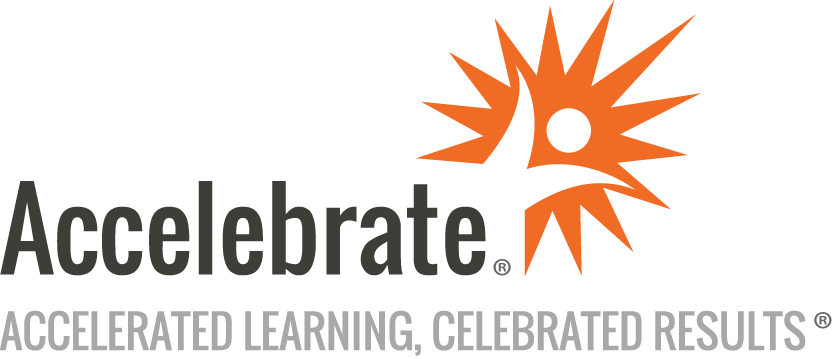 TestComplete for Keyword TestersCourse Number: TSTC-100
Duration: 2 daysOverviewThis SmartBear© TestComplete™ for Keyword Testers training course teaches attendees how to run fully automated tests against a full range of software products using the latest version of SmartBear's TestComplete. Participants learn how to leverage TestComplete's full set of tools for test automation and how to create Keyword-Driven Tests for automation, including Windows client, Web client, and database access.Note: This class has a maximum attendance of 10 instead of Accelebrate’s standard cap of 15.PrerequisitesAll students must have worked in a QA environment and have some TestComplete experience.MaterialsAll TestComplete training students receive comprehensive courseware.Software Needed on Each Student PCTestComplete installedObjectivesNavigate the TestComplete interfaceIncorporate scriptingUse the code editorWork with the test logCreate and modify checkpointsUse the NameMapping editorDebug a keyword-driven testUse eventsCreate data-driven keyword testsPerform web testingImport and use Web Services testingSet up a distributed testCreate a manual testIncorporate low-level proceduresLeverage user formsLeverage best practicesOutlineIntroductionOverview of TestComplete About the IDEProject Workspace TabProject ExplorerProject Suites and ProjectsProject ItemsWorkspaceObject Browser TabIntroduction to Keyword-Driven Testing What is Keyword-Driven Testing?Creating Keyword TestsRecording from the Start PageRecording from the main Test Engine ToolbarRecording from the Keyword Test EditorCreating Keyword Tests from the Project ExplorerAbout the Recording toolbarAbout the Keyword Test EditorTest Steps TabVariables TabParameters TabUsing Variables and ParametersPlayback of Keyword TestsAbout the Log WindowTest Log OptionsEditing Keyword Tests TestComplete Keyword-Driven Testing Made EasyEditing Keyword Test StepsEditing Test Step ColumnsWorking with OperationsAdding Operations to a TestAdding Conditional LogicError HandlingError Handling OperationsUsing Stores & Checkpoints About Stores & CheckpointsCheckpoint WizardCreating CheckpointsCheckpointsSelecting an ObjectProperty CheckpointRecommended UsageObject CheckpointUsing Groups within an Object CheckpointModifying an Existing Object CheckpointRegion CheckpointRecommended UsageTable CheckpointFile CheckpointRecommended UsageXML CheckpointUpdating CheckpointsNameMapping and Aliases Understanding NameMappingBenefits of Name MappingAutomatic Name MappingCreating NameMappingsUsing NameMapping EditorModifying a Name MappingLeveraging Name Mappings to Managed Changes to UITestComplete Debugging Debugging a Keyword-Driven TestMethods of Starting a Debug Session ContentsExploring the Debugger WindowsCall StackLocalsWatch ListBreakpointsEvent Handling Using EventsHandling OnLogError eventData Driven Testing About the DDT ObjectCreating Data Driven Keyword TestsAdding DDT operations to a Keyword TestDBTable CheckpointCreating a DBTable CheckpointExecuting the DBTable CheckpointWeb Testing Web Application TestingUnderstanding TestComplete's View of Web ApplicationsThe Page ObjectObject Browser's Hybrid ModeWeb Application LoginWeb Stores & CheckpointsWeb ComparisonWeb AccessibilityWeb AuditsWeb Services Testing Overview of Web ServicesImporting a Web ServiceUsing the Web Services CheckpointCalling Web Service FunctionsLow Level Procedures About Low Level ProceduresRecording Low Level ProceduresUser Forms Using the DesignerCalling User Forms in a Keyword TestConclusion